О внесении изменений в решение Совета депутатов ЗАТО г. Зеленогорска от 27.02.2017 № 35-206р «Об утверждении Положения о Комитете по управлению имуществом Администрации ЗАТО г. Зеленогорска»В целях уточнения задач и функций Комитета по управлению имуществом Администрации ЗАТО г. Зеленогорска, в соответствии с Федеральным законом от 06.10.2003 № 131-ФЗ «Об общих принципах организации местного самоуправления в Российской Федерации», руководствуясь Уставом города, Совет депутатов ЗАТО г. ЗеленогорскаРЕШИЛ:Внести в решение Совета депутатов ЗАТО г. Зеленогорска от 27.02.2017                   № 35-206р «Об утверждении Положения о Комитете по управлению имуществом Администрации ЗАТО г. Зеленогорска» следующие изменения:1). В пункте 4 слова «комиссию по муниципальной собственности и вопросам ЖКХ» заменить словами «комиссию по бюджету, городскому хозяйству и перспективам развития города».2). В приложении «Положение о Комитете по управлению имуществом Администрации ЗАТО г. Зеленогорска» пункт 3.1.17 изложить в следующей редакции:«3.1.17. В сфере жилищных отношений:3.1.17.1. Осуществляет оформление жилых помещений в собственность муниципального образования город Зеленогорск Красноярского края.  3.1.17.2. Ведет учет муниципального жилищного фонда в Реестре муниципального имущества города Зеленогорска.3.1.17.3. Осуществляет мероприятия по постановке на учет бесхозяйных жилых помещений, по оформлению жилых помещений, являющихся выморочным имуществом, переходящим в муниципальную собственность в порядке наследования по закону, и регистрации права муниципальной собственности на указанные жилые помещения.3.1.17.4. Обеспечивает отнесение жилых помещений муниципального жилищного фонда к фонду социального использования, специализированному жилищному фонду, к жилищному фонду коммерческого использования.3.1.17.5. Обеспечивает обмен жилыми помещениями муниципального жилищного фонда, предоставленными по договору социального найма.  3.1.17.6. Осуществляет мероприятия по реализации федеральных, краевых, муниципальных программ по обеспечению жилыми помещениями отдельных категорий граждан. 3.1.17.7. Обеспечивает осуществление мероприятий по признанию граждан малоимущими и принятию малоимущих граждан на учет в качестве нуждающихся в жилых помещениях, предоставляемых по договорам социального найма.3.1.17.8. Осуществляет ведение учета граждан в качестве нуждающихся в жилых помещениях муниципального жилищного фонда.3.1.17.9. Осуществляет мероприятия по проверке обоснованности нахождения граждан на учете в качестве нуждающихся в жилых помещениях.3.1.17.10. Обеспечивает осуществление муниципальным образованием город Зеленогорск Красноярского края прав и обязанностей наймодателя, собственника жилых помещений муниципального жилищного фонда, расположенных в многоквартирных домах (за исключением осуществления прав и обязанностей по содержанию и ремонту жилых помещений), в соответствии с муниципальными правовыми актами г. Зеленогорска.3.1.17.11. Обеспечивает предоставление жилых помещений муниципального жилищного фонда, вселение в жилые помещения муниципального жилищного фонда.3.1.17.12. Заключает от имени муниципального образования город Зеленогорск Красноярского края договоры социального найма жилых помещений, договоры найма специализированных жилых помещений, договоры коммерческого найма жилых помещений.3.1.17.13. Обеспечивает осуществление мероприятий по приватизации жилых помещений муниципального жилищного фонда, а также по приему в муниципальную собственность приватизированных жилых помещений.3.1.17.14. Обеспечивает подготовку договоров безвозмездной передачи (приватизации) гражданам жилых помещений муниципального жилищного фонда.3.1.17.15. Ведет учет заключенных договоров социального найма жилых помещений, договоров найма специализированных жилых помещений, договоров коммерческого найма жилых помещений, договоров безвозмездной передачи (приватизации) гражданам жилых помещений муниципального жилищного фонда.3.1.17.16. Обеспечивает осуществление государственных полномочий, переданных Администрации ЗАТО г. Зеленогорска Законом Красноярского края от 24.12.2009 № 9-4225 «О наделении органов местного самоуправления муниципальных районов и городских округов края государственными полномочиями по обеспечению жилыми помещениями детей-сирот и детей, оставшихся без попечения родителей, лиц из числа детей-сирот и детей, оставшихся без попечения родителей», в соответствии с муниципальными правовыми актами г. Зеленогорска.3.1.17.17. Согласовывает расчет субсидий в целях возмещения затрат в связи с оказанием услуг по содержанию жилых помещений и предоставлением коммунальных услуг до заселения жилых помещений муниципального жилищного фонда, в том числе затрат на отопление указанных помещений, в части перечня незаселенных жилых помещений муниципального жилищного фонда, их площади и периода времени, в течение которого эти жилые помещения являлись незаселенными. 3.1.17.18. Согласовывает фактический расчет субсидии в целях возмещения недополученных доходов, возникающих в связи с оказанием услуг по содержанию жилых помещений государственного или муниципального жилищного фонда, в части перечня жилых помещений муниципального жилищного фонда, их площади и периода времени, в течение которого эти жилые помещения являлись заселенными.». 11.06.2020                                     г. Зеленогорск                                             №  21-88рГлава ЗАТО г. Зеленогорска	______________ М.В. Сперанский              Председатель Совета депутатов          ЗАТО г. Зеленогорска            _________________ В.В. Терентьев    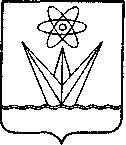 